ARTIKELPENGARUH KUALITAS PRODUK DAN HARGA TERHADAP CITRA MEREK SERTA IMPLIKASINYA PADA KEPUASAN PELANGGAN (Suatu Survei Pada Minuman Energi M-150 di Kota Bandung)MUHAMMAD SYAIFUL ANWARNPM : 198.020.067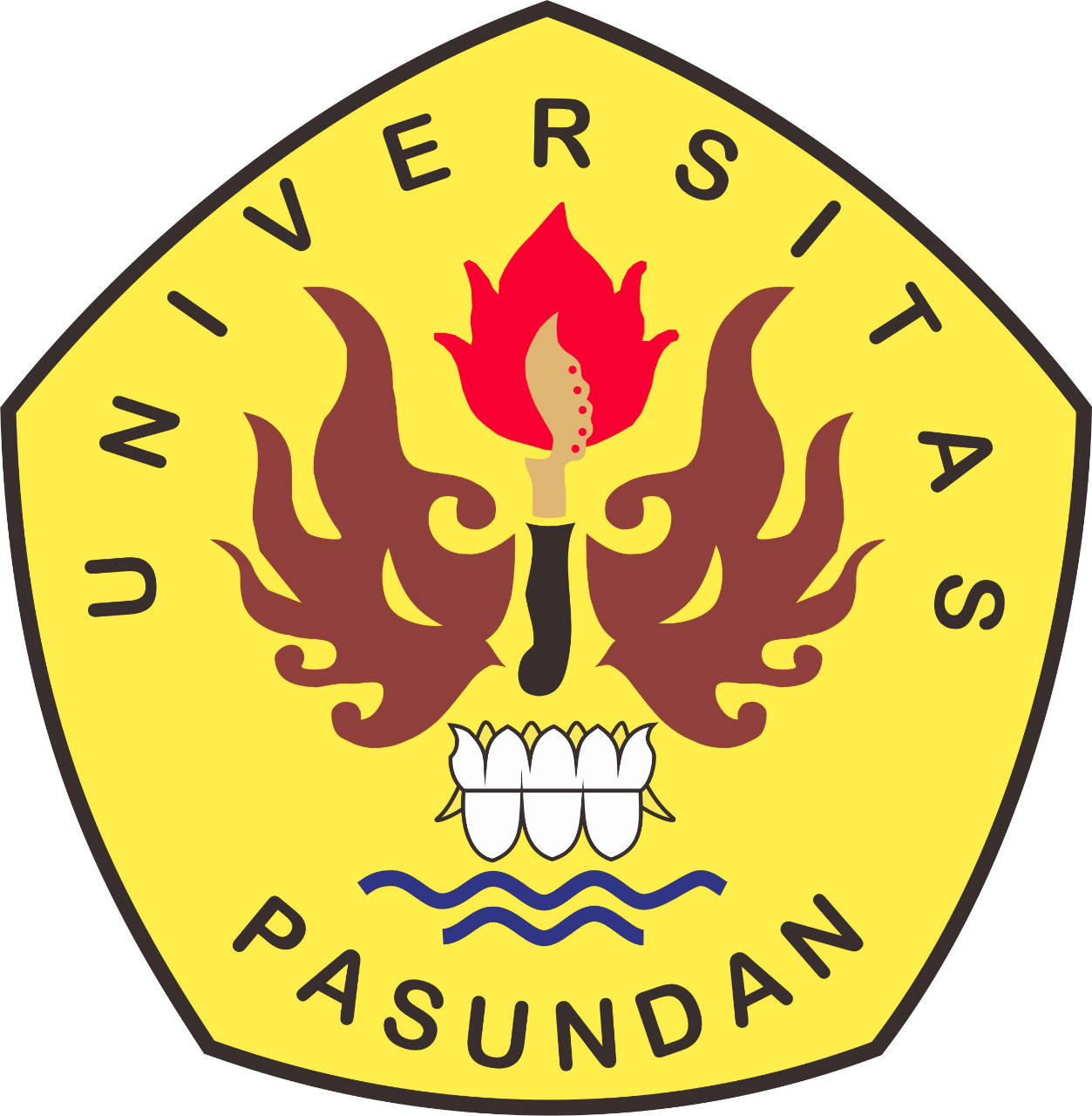 PROGRAM MAGISTER MANAJEMENFAKULTAS PASCASARJANAUNIVERSITAS PASUNDANBANDUNG2021ABSTRAKPenelitian ini bertujuan untuk mengetahui dan menganalisis pengaruh kualitas produk dan harga terhadap citra merek serta implikasinya pada kepuasan minuman energi M-150 di Kota Bandung). Hasil penelitian ini diharapkan dapat memberikan masukan produsen minuman berenergi di Kota Bandung dan perusahaan lainnya yang sejenis dalam menentukan strategi dan kebijakan serta pengambilan keputusan terutama yang berkaitan dengan perbaikan kualitas produk dan harga serta citra merek dalam rangka meningkatkan kepuasan pelanggan.Metode penelitian yang digunakan adalah analisis deskriptif dan verifikatif. Pengumpulan  data yang digunakan adalah wawancara dengan menggunakan kuesioner disertai dengan teknik observasi dan kepustakaan, Pengambilan sampel menggunakan cluster random sampling. Pengumpulan data di lapangan dilaksanakan pada tahun 2021. Teknik analisis data menggunakan Analisis Jalur.Hasil penelitian menunjukan bahwa secara umum kualitas produk, harga, citra merek dan  kepuasan pelanggan minuman energi M-150 di Kota Bandung cenderung cukup baik dan cukup puas. Terdapat pengaruh kualitas produk dan harga terhadap citra merek baik secara parsial maupun simultan dan  citra merek berpengaruh terhadap kepuasan pelanggan. Secara parsial dapat diketahui bahwa variabel harga lebih dominan mempengaruhi citra merek minuman energi M-150 di Kota Bandung, disusul kemudian kualitas produk.Kata Kunci :	kualitas produk, Harga, Citra Merek, Kepuasan PelangganABSTRACTThis study aims to determine and analyze the effect of product quality and price on brand image and its implications for the satisfaction of the M-150 energy drink in the city of Bandung). The results of this study are expected to provide input for energy drink producers in the city of Bandung and other similar companies in determining strategies and policies and making decisions, especially those related to improving product quality and price and brand image in order to increase customer satisfaction.The research method used is descriptive analysis and verification. The data collection used is an interview using a questionnaire accompanied by observation and literature techniques, Sampling using cluster random sampling. Data collection in the field will be carried out in 2021. The data analysis technique uses Path Analysis.The results showed that in general the product quality, price, brand image and customer satisfaction of the M-150 energy drink in Bandung tended to be quite good and quite satisfied. There is an effect of product quality and price on brand image either partially or simultaneously and brand image has an effect on customer satisfaction. Partially it can be seen that the price variable is more dominant in influencing the brand image of the M-150 energy drink in the city of Bandung, followed by product quality.Keywords: Product Quality, Price, Brand Image, Customer SatisfactionPDAFTAR PUSTAKAAssauri, Sofjan. 2010. Manajemen Pemasaran: Dasar, Konsep & Strategi. Jakarta: Raja Grafindo Persada.Cravens, David W., 2010, Strategic Marketing, Sixth Edition, Irwin McGraw-Hill, Boston.Fecikova, I. 2010,An Index Method for Measurement of Customer Satisfaction, The TQM Magazine,Vol.16, No.1, pp. 57-66.Goldsmith, R.E. 2011. The personalised marketplace: beyond the 4Ps.Marketing Intelligence and Planning, Vol. 17 No. 4, pp. 178-185.Gomez, Faustino Cardodo. 2013. Manajemen Sumber Daya Manusia. Yogyakarta : Andi Offset.Ivy, Jonathan. 2010. A new higher education marketing mix: the 7Ps for MBA marketing. International Journal of Educational Management, Vol. 22, No. 4, pp. 288-299. May 13, 2011. Kotler, Philip and Kevin Lane Keller. 2016. Marketing Management. 15th edition. England : Pearson Education.Kotler, Philip dan Gary Armstrong., 2010, Principles Of Marketing, 14th Edition, PrenticeHall Pearson, USA.Kurtz D.L. et Clow K.E. 2011, Services marketing, John Wiley & Sons, New York.Lau, Geok Then dan Sook Han Lee. 2010. Consumers Trust in a Brand and The Link to Brand Loyalty . Journal of market Focused Management.Lovelock, H Cristopher and Wright K Lauren, 2012. Manajemen Pemasaran Jasa. Alih Bahasa Agus Widyantoro. PT. Indeks.Manullang. M. 2012. Manajemen Sumber Daya Manusia Edisi ke-3. Yogyakarta: Gadjah Mada University press.Mangkunegara, AP. 2011. Manajemen Sumber Daya Manusia Perusahaan. Bandung : PT Remaja Rosdakarya.Malhotra, N. K. 2011. Basic Marketing Research: Intergration Of Social Media (Fourth Edition); New Jersey: Pearson.Mashuri, dan M. Zainudin, 2010, Metodologi Penelitian Pendekatan Praktis dan Aplikatif, Bandung: Refika Aditama.Mowen, John C., & Minor, Michael. 2012. Consumer Behavior, 6th Edition, New Jersey : Prentice Hall.Mullins, John W and Walker C, Orville. 2010. Marketing Management : A Strategic Decision- Making Approach 7th Edition, The McGraw Hill Companies, New York USA.Payne, Adrian. 2010. The Essense of Service Marketing. Pemasaran Jasa. Prentice Hall. Essence of Management Series.Riduwan dan Sunarto. 2014. Pengantar Statistika untuk Penelitian Pendidikan, Sosial, Ekonomi, Komunikasi, dan Bisnis. Bandung: AlfabetaRousseau, D.M., Sitkin, S.B., Burt, R.S., and Camerer, C. 2010. Not So Different After All: A Cross-Discipline View of Trust. Academy of Management Review. Vol. 23. No. 3 (393-404).Saladin, Djaslim. 2013, Intisari Pemasaran dan Unsur-unsur Pemasaran, cetakan keempat, Linda Karya, Bandung.Santoso, Singgih.2010. Statistik Parametrik, Konsep dan Aplikasi dengan SPSS. Cetakan Pertama, PT Elex Media Komputindo, Jakarta, PT Gramedia, JakartaSchiffman, l.G. dan Kanuk, Leslie L. 2010. Consumer Behavior. 8th edition. New Jersey: Prentice Hall.Soderlund, M. and Öhman, N.,. 2013. Behavorial Intentions in Satisfaction Research Revisited, Journal of Consumer Satisfaction, Dissatisfaction, and Complaining Behavior, Vol. 12, 53  66.Stoner, James.A.F. 2008. Management, Prentice Hall International,Inc Englewood Cliffs, New York. Stanton, William J, 2012. Prinsip Pemasaran, Edisi 7, Alih Bahasa : Y. Lamarto dan Sadu Sundaya, Erlangga, Jakarta.Sugiyono. 2014. Metode Penelitian Administrasi. Bandung: CV. Alfabeta.Sumardy dkk. 2011. The Power of Word of Mouth Marketing. Jakarta: PT. Gramedia Pustaka Utama.Thakar & Kumar. 2014. Factors Affecting Trust in Market Research Relationship, Journal Marketing Research, Vol 57 (January), 81-101.Tjiptono, Fandy. 2012. Pemasaran Jasa. Bayumedia Publishing. Anggota IKAPI Jatim.Tjiptono, Fandy & Dadi, Gregorius,. 2010. Pemasaran Strategis. Yogyakarta : Andi Offset.Umar, Husein, 2013, Metodologi Penelitian, Untuk Skripsi dan Tesis Bisnis, Jakarta: PT. Raja Grafindo PersadaZeithaml, Bitner and Gremler. 2011. Services Marketing: Integrating Customer Focus Across the firm. Fifth edition. New York. Mc. Graw Hill international Edition. Zeithaml, Valerie A., and Marie Jo Bitner. 2010. Service Marketing. McGrawhill:New York.